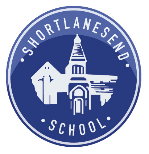 Class/Year Group:    4    Years 4 & 5                                                                                          Week Beginning:    16.11.2020Class/Year Group:    4    Years 4 & 5                                                                                          Week Beginning:    16.11.2020Reading Spelling Monday- WT -    EXP-         GD-  ERIC, whole class read  Monday- spelling test Look, cover, say, write, check YR 4- Autumn WK 10YR 5- Autumn WK 10Tuesday- L.O. I am learning to predict what might happen from details stated and implied.WT- EXP- GD- ERIC, whole class readTuesday- RWI Look, cover, say, write, check YR 4- Autumn WK 10YR 5- Autumn WK 10Wednesday- WT- EXP- GD- ERIC, whole class readWednesday – RWI Look, cover, say, write, check YR 4- Autumn WK 10YR 5- Autumn WK 10Thursday- L.O. I am learning to draw inferences such as inferring characters’ feelings, thoughts and motives from their actions.L.O. I am learning to discuss my understanding and explain the meaning of words.WT- EXP- GD- differentiated sheet ERIC, whole class readThursday- RWI Look, cover, say, write, check YR 4- Autumn WK 10YR 5- Autumn WK 10Friday-  WT- EXP- GD-ERIC, whole class readFriday- RWI Look, cover, say, write, check YR 4- Autumn WK 10YR 5- Autumn WK 10WritingFocus:  non-chronological reports (volcanos) Maths – place valueIntervention- add and subtract with exchange Chn:Monday –spelling test L.O. I am learning to give well-structured descriptions, explanations and gain the interest of the listeners. L.O. I am learning to describe and understand key aspects of physical geography, including: volcanoes.WT- EXP- GD-MondayQuick 5 ScienceL.O. YR3 White rose length and perimeter cold assessment. WT- EXP- YR5- L.O. I am learning to read and interpret tables.Tuesday-  SPaG AM challange Nelson HWWT- EXP- GD-TuesdayQuick 5L.O. I am learning to find equivalent lengths - m and cm ® WT-EXP- GD-reasoning YR5- L.O. I am learning to read and interpret tablesWednesday- L.O. I am learning to discuss and record initial ideas for a non-chronological report.L.O. I am learning to assess the effectiveness of my own and others’ writing.YR  5 L.O. I am learning to note and develop initial ideas, drawing on reading and research where necessary.WT- EXP- GD- Wednesday Quick 5L.O. I am learning to find equivalent lengths - mm and cm ®WT- EXP-GD- reasoningYR5- L.O. I am learning to read and interpret two way tables.Thursday- Nelson HW WT- EXP- GD-ThursdayQuick 5L.O. I am learning to use kilometres. WT-  EXP- GD- reasoningYR5- MEFriday- L.O. I am learning to organising paragraphs around a theme and simple organisation devices (non-chronological report hot write).WT- EXP- GD- Friday- Quick 5L.O. I am learning to add and subtract lengths. Foundation subjectsHistory/Geography: Volcano presentationsDT: L.O. I am learning to evaluate my ideas and model and consider ways to improve my work.Music:  Christmas song practise PE: Go Active Tag RugbyRE: What is the Trinity? (Christmas)STEM Learning Opportunities: N/AScience: L.O. I am learning the different types of teeth.  PSHESCARF – Me and My Relationships – I’m special! Additional learning resources parents may wish to engage withNotes: